ROMÂNIA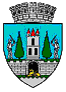 JUDEŢUL SATU MARECONSILIUL LOCALMUNICIPIUL SATU MAREHOTĂRÂREA Nr. 307/11.12.2018privind aprobarea studiului de fezabilitate şi a indicatorilor tehnico-economici  la obiectivul de investiţie: „Realizare de sisteme de închiriere de biciclete în Municipiul Satu Mare”	Consiliul Local al Municipiului Satu Mare întrunit în şedinţa extraordinară din data de 11.12.2018.	Luând act de raportul de specialitate al Biroului Consultanță Tehnică și Supervizare Lucrări din cadrul aparatului de specialitate al Primarului, înregistrat sub nr. 57775/07.12.2018, expunerea de motive a Primarului municipiului, în calitate de iniţiator, înregistrată cu nr. 57776/07.12.2018, de  raportul comisiei de specialitate a Consiliului local,	Având în vedere procesul - verbal al comisiei tehnico-economice nr. 57618/7.12.2018.Ţinând seama de prevederile: art. 41, art. 44 alin. 1 din Legea 273 din 29 iunie 2006 privind Finanţele Publice Locale, cu referire la cheltuielile de investiţii şi documentaţiile tehnico – economice, cu modificările şi completările ulterioare,Luând în considerare prevederile Legii nr. 24/2000privind normele de tehnică legislativă pentru elaborarea actelor normative, cu modificările şi completările ulterioare,Având în vedere  prevederile HG 907/2016, cu modificările şi completările ulterioare, privind  aprobarea continutului-cadru al documentatiei tehnico-economice aferente investitiilor publice, precum si a structurii si metodologiei de elaborare a devizului general pentru obiective de investitii si lucrari de interventii și prevederile HG 363/2010, cu modificările şi completările ulterioare, privind aprobarea standardelor de cost pentru obiective de investiţii finanţate din fonduri publice.În temeiul prevederilor art. 36 alin.(4) lit. d ) , ale art. 45 alin. (2) lit. a), precum şi ale art. 115 alin. (1) lit. b) din Legea administraţiei publice locale nr. 215/2001, cu modificările şi completările ulterioare,Adoptă prezenta 					H O T Ă R Â R E:Art. 1. Se aprobă Studiului de fezabilitate şi indicatorii tehnico-economici pentru obiectivul  de investiţie: „Realizare de sisteme de închiriere de biciclete în municipiul Satu Mare”conform Anexei nr. 1, parte integrantă a prezentei hotărâri.Art. 2. Cu ducerea la îndeplinire a prezentei hotărâri se încredinţează primarul  municipiului  Satu Mare şi serviciile de specialitate.Art. 3.  Prezenta hotărâre se comunică, prin intermediul secretarului municipiului Satu Mare, în termenul prevăzut de lege, Primarului municipiului Satu Mare, Instituţiei Prefectului judeţului Satu Mare, Biroului Consultanță Tehnică și Supervizare Lucrări și  Serviciului Scriere, Implementare şi Monitorizare Proiecte.          Preşedinte de şedinţă                                                Contrasemnează              Günthner Tiberiu                                            Secretar al municipiului                                                                                                                                                    Mihaela Maria RacolţaPrezenta hotărâre a fost adoptată cu respectarea prevederilor art.45 alin.(2) din Legea  administraţiei publice locale nr. 215/2001, republicată, cu modificările şi completările ulterioare;Redactat în 6 exemplare originale     Total consilieri în funcţie23Nr . total al consilierilor  prezenţi21Nr total al consilierilor absenţi2Voturi pentru21Voturi împotrivă0Abţineri0